Document d’exercices CM1 : lundi 18 mai   Calcul mental Sciences Coller le document 1 et le document 2 (feuilles fournies dans la pochette et déjà travaillées le 7 mai ) puis copier la leçon dans  le cahier de sciences. La majorité des volcans actifs sont situés autour de l’océan pacifique. Ils constituent ce que l’on appelle «Le cercle de feu du Pacifique». En France, il existe de nombreux volcans dans le Massif Central : ils forment la chaîne des Puys. Depuis plusieurs millions d’années ces volcans sont endormis, ils ne manifestent plus de signes d’activité mais il est possible qu’ils se réveillent un jour. Art 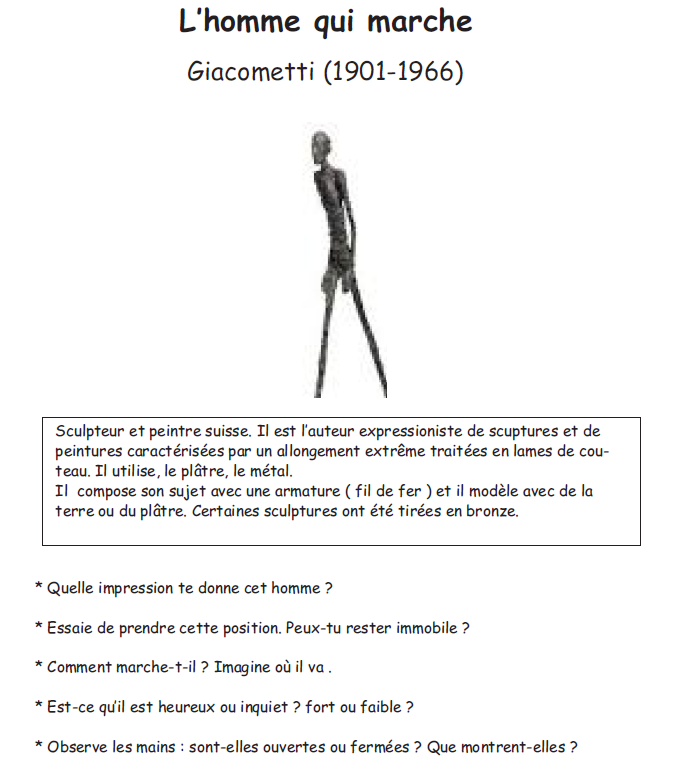 dixième          millième      centième     centaine         dizaine              dixième               unité          dixième         millième      unité DOCUMENT1 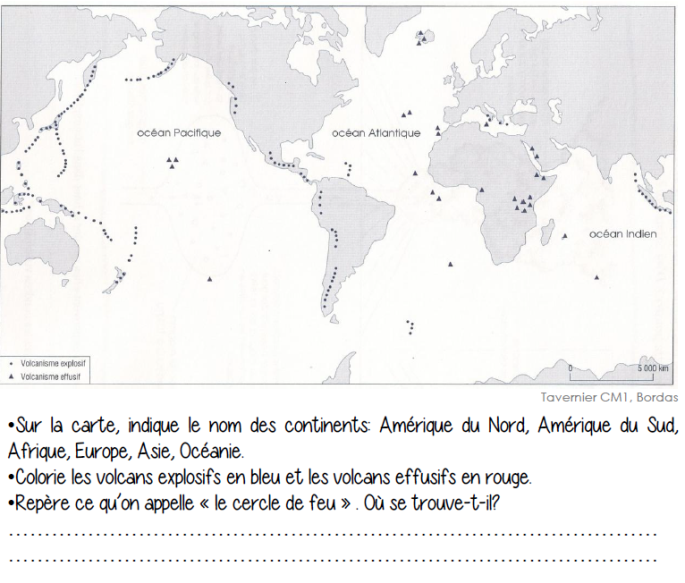 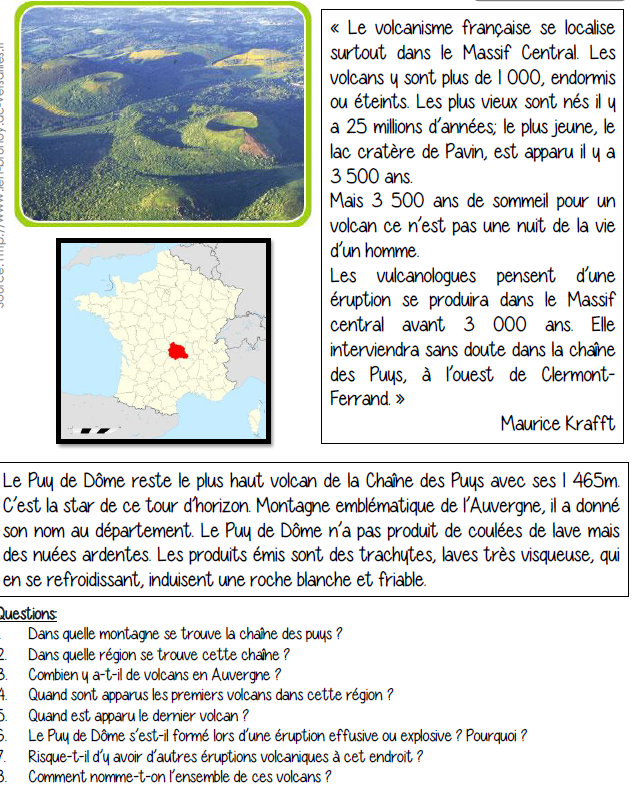 